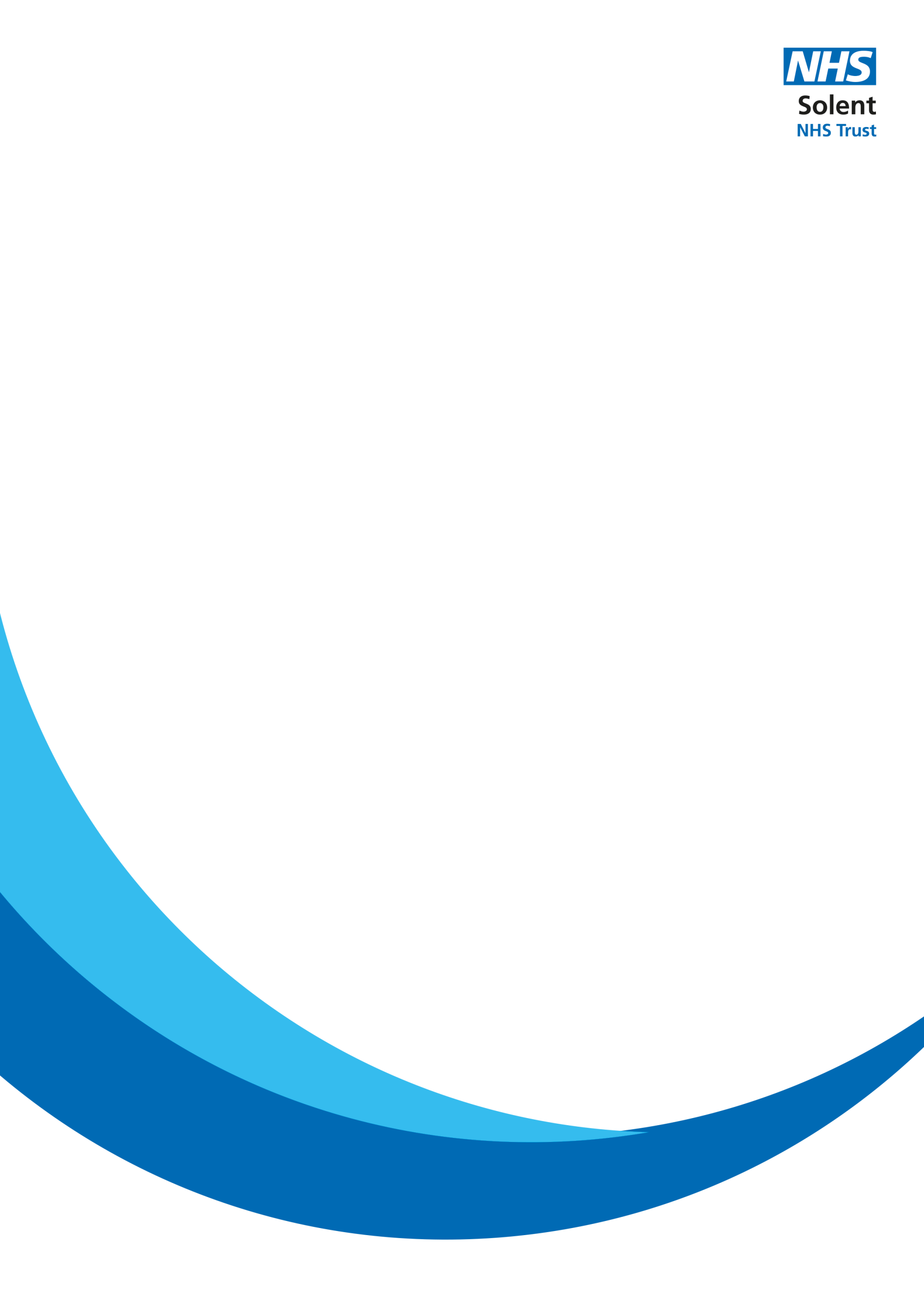 In-Public Solent Meeting – 5 December 2022
Key issues discussed by the Board of Directors’ MeetingA patient attended the meeting to share experience of the Covid-19 Vaccination Centre. Issues were highlighted and the Board were briefed on collaborative improvements and learning implemented, including alignment to Diversity and Inclusion. A staff member working as a Mental Health Practitioner within the Crisis Team joined the meeting for the Staff Story. Lived experience was shared and an overview of full training, support and encouragement highlighted. The Board reviewed the People Strategy and discussed comprehensive consideration of ambitious KPI success measures. Importance of the strategy was emphasised and the need to articulate the value, whether qualitative or quantitative, and including in terms of financial benefit, in respect of implementation and positive outcomes. The Board approved the People Strategy. Sections of the CEO Report were highlighted, including a verbal update on Industrial Action and continued monitoring. Good news stories were shared, including a really high level of  Staff Survey responses. Significant pressures relating to demand and capacity were noted and system discussions were highlighted. The Integrated Performance Report was presented and key operation items within each category reviewed. Discussions in relation to the Dental Service were held, including contemporary update regarding increased allocation of UDAs. The Health & Safety Annual Report and Statement of Intent was presented and an overview of activity through the year was shared. It was confirmed that there had not been any statutory failures in terms of adherence to policies and no areas of concerns to raise. Exception reports were received from the following Committees:People Committee – key escalations were shared, particularly in relation to review of workforce data insights and workforce sustainability, with plans to increase bank staffing team resource. Mental Health Act Scrutiny Committee –  an overview of discussions was provided, including reporting of reduction in Deprivation of Liberty (DOLs) cases. The Committee Terms of Reference were approved by the Board. Audit & Risk Committee – key business was shared including assurance in terms of proactive work from Internal Audit, External Audit, Counter Fraud and People Services New Starter Internal Control. Quality Assurance Committee – escalations were presented, specifically assurance provided via detailed Pressure Ulcer Briefing. Positive increase in Freedom to Speak Up concerns were confirmed and ongoing consideration of triangulation with incidents and complaints shared. Charitable Funds Committee – an overview of outcomes was provided including decision not to proceed with the NHS Charities Stage 3 application and justification was given as to why the charity could not support the establishment of a staff hardship fund.Remuneration and Nominations Committee- an update on activity was provided. It was confirmed that an overview of succession planning was held. The Board noted the Committee Terms of Reference and approved the Standing Orders and Scheme of Reservation and Delegation. Any other business – The Board formally thanked the Trust Chair for her hard work and support during her tenure with the Trust.